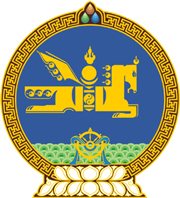 МОНГОЛ УЛСЫН ХУУЛЬ2022 оны 07 сарын 05 өдөр                                                                  Төрийн ордон, Улаанбаатар хот     ГААЛИЙН ТАРИФ, ГААЛИЙН ТАТВАРЫН     ТУХАЙ ХУУЛЬД НЭМЭЛТ ОРУУЛАХ ТУХАЙ1 дүгээр зүйл.Гаалийн тариф, гаалийн татварын тухай хуульд доор дурдсан агуулгатай дараах хэсэг, заалт нэмсүгэй:	1/38 дугаар зүйлийн 38.1.20 дахь заалт:		“﻿38.1.20.энэ хуулийн 40.4-т заасны дагуу татвар төлөх хугацааг сунгасан хугацаанд үйлдвэрлэл, технологийн паркийн удирдлага, нэгж өөрийн үндсэн хөрөнгөд бүртгэж үндсэн үйл ажиллагаандаа ашигласан барилгын материал, дэд бүтэц, тоног төхөөрөмж.”	2/40 дүгээр зүйлийн 40.4, 40.5 дахь хэсэг:	“﻿40.4.Үйлдвэрлэл, технологийн паркийн удирдлага, нэгжийн үндсэн хөрөнгө бий болгоход шаардагдах, дотоодын үйлдвэрлэлээс хангах боломжгүй импортоор оруулж байгаа барилгын материал, дэд бүтэц, тоног төхөөрөмжийн гаалийн болон нэмэгдсэн өртгийн албан татварын төлөх хугацааг 4 жил хүртэлх хугацаагаар нэг удаа сунгах шийдвэрийг Засгийн газар гаргаж болно. 40.5.Энэ хуулийн 38.1.20, 40.4-т заасныг хэрэгжүүлэх журмыг Засгийн газар батална.”2 дугаар зүйл.Энэ хуулийг Үйлдвэрлэл, технологийн паркийн эрх зүйн байдлын тухай хууль /Шинэчилсэн найруулга/ хүчин төгөлдөр болсон өдрөөс эхлэн дагаж мөрдөнө.	МОНГОЛ УЛСЫН 	ИХ ХУРЛЫН ДАРГА 				Г.ЗАНДАНШАТАР 